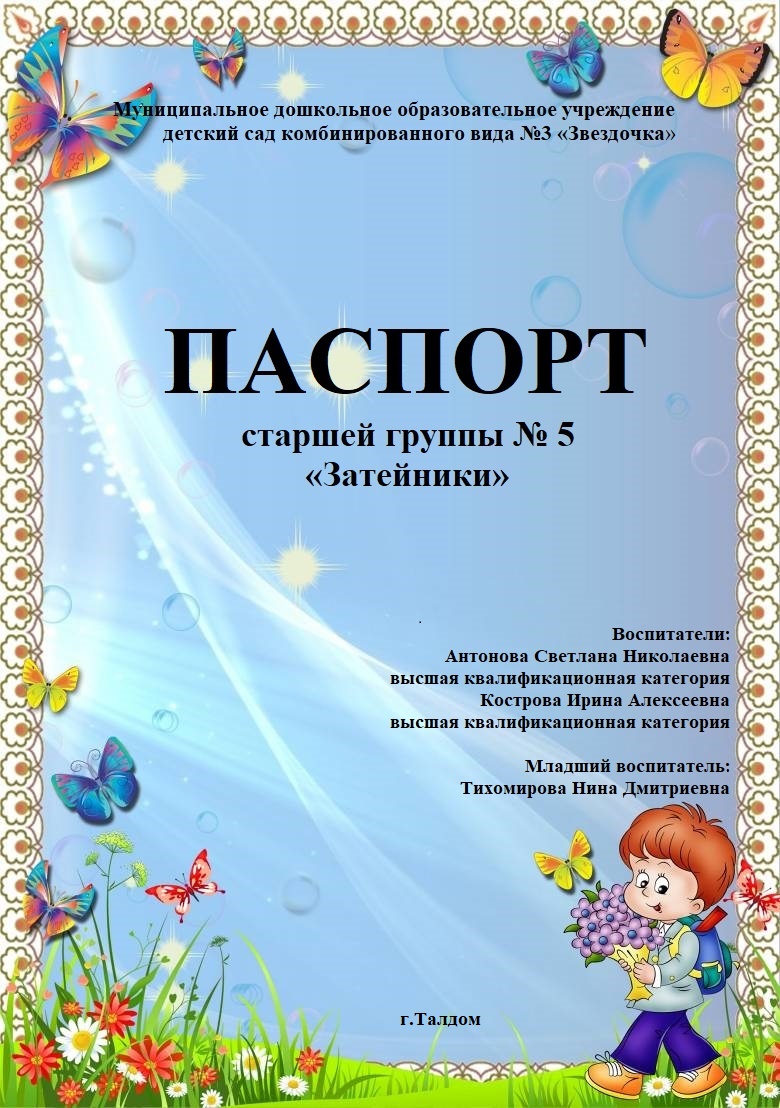 ПАСПОРТстаршей группы № 5«Затейники»муниципального дошкольного образовательного учреждениядетский сад комбинированного вида №3 «Звездочка»Талдомского городского округа Московской области                                                                                                       Воспитатели:                                                                         Антонова Светлана Николаевна                                                               высшая квалификационная категория,                                                                              Кострова Ирина Алексеевна                                                               высшая квалификационная категория                                                                                     Младший воспитатель:                                                                         Тихомирова Нина ДмитриевнаОбщие сведенияСписок детей старшей группы № 5 «Затейники»1. Алексеенко Алисия 		  23.05. 2014 г.
2. Балакова Александра   		  19.04. 2014 г.
3. Бугрова Варвара		              07.01. 2014 г.4. Дробуш Семен		              22 01. 2015 г.5. Зимина Екатерина                          01.03.2014 г.6. Запорожец Екатерина  	              02.10.2014 г.
7. Зыкова Вера  		              25. 12.2014 г.8. Захидова Амина  		              15.07. 2015 г.9. Крыжопольский Федор 		  20.10.2014 г.10. Коротынская Анастасия	  02. 10.2014 г.11. Красникова Дарья		  17.09.2014 г.12. Королева Милена 		  06.09.2014 г.13. Кузнецова Варвара  	              24.10.2014 г.14. Николаев Илья  		              20.01.2015 г.15. Николаев Платон  		  11.03.2012 г.16. Сильвеструк Виктор                    19.02.2015 г.17. Сорокин Артем		              01.02.2015 г.18. Сорокин Никнта		              01.02. 2015 г.19. Хиров Иван		              01.10.2014 г.20. Тузов Данила	                          01.09.2014 г.
21. Федорова Ульяна		  01.10.2014 г.22.Горячев Тимофей		  04.09.2014 г.12 девочек,               10 мальчиковРежим дня                                                           Сетка ООДГрупповое помещение, предназначено для организации образовательной          деятельности с воспитанниками.  Функциональное использование группового помещения:-проведение совместной деятельности воспитателя с детьми-проведение индивидуальной работы-самостоятельная детская деятельностьПредельная наполняемость группового помещения – 25 детейПеречень оборудования для группового помещения(раздевальной, туалетной, спальной и буфетной комнат)Формирование предметного содержания РППСПредметное содержание функциональных модулей в соответствии с ФГОС ДО переплетается с основными направлениями (образовательными областями). Деление образовательных областей на отдельные группы (направления) довольно условно, поскольку при учете взаимодополнения, решение конкретных задач в свою очередь содействует и косвенному решению других задач.Направления образовательных областей с учетом взаимодополненияПеречень оборудования для группового помещения(игровой комнаты)Оборудование игровой комнатыПолное название образовательного учрежденияМДОУ детский сад комбинированного вида № 3 «Звездочка» Талдомского городского округаПолный почтовый адрес141900 Московская область, город Талдом, Ул.Полевая, д.66Телефон, E-meil:8(49620) 6-00-08   zvezdochka@taldom.netРасположение (этаж)Второй этажГруппастаршаяПлощадь группы32,6Высота помещения2м 70смОтделка помещенияСтены панельные, окрашены эмалью     цветаПол, покрытиеПол деревянный, покрыт линолеумомНаличие ТСОМагнитофон; аудио- видеозаписи; медиотека презентацийНаличие локальной сетиНетРежимные моменты (холодный период)ВремяПрием детей 7.30 – 8.00Самостоятельная игровая деятельность, утренняя гимнастика7.30 – 8.05Подготовка к завтраку, завтрак8.20 – 8.50 Самостоятельная игровая деятельность, подготовка к ООД 8.50 – 9.00 Организованная образовательная деятельность 9.00 – 9.25Динамическая пауза9.25 – 9.35Организованная образовательная деятельность9.35 – 10.00Второй завтрак10.00 – 10.10 Организованная образовательная деятельность10.10 – 10.25Самостоятельная игровая деятельность; подготовка к прогулке, прогулка10.25 – 12.25Возвращение с прогулки, подготовка к обеду, обед12.25 – 12.55 Самостоятельная  деятельность, подготовка ко сну, дневной сон12.55– 15.00Постепенный подъем, гимнастика, полдник15.00 – 15.15Игры, самостоятельная и организованная детская деятельность 15.15 – 16.00 Чтение художественной литературы16.00 – 16.20 Подготовка к прогулке, прогулка16.20– 17.10Возвращение с прогулки. Подготовка к ужину, ужин17.10 – 17.20Подготовка к прогулке, прогулка. Уход детей домой17.20 – 17.30ПонедельникПознавательное развитие (ФЭМП) Физическое развитиеХудожественно - эстетическое развитие (рисование)9.00 – 9.259.35- 10.0010.10 – 10.35ВторникЛогопедическое  Музыкальная деятельностьКонструктивно-модельная деятельность9.00 – 9.259.35- 10.0010.10 – 10.35СредаПознавательное развитие (ознакомление с пред -метным и социальным окружением, ознакомле - ние с природой)Физическое развитие Художественно - эстетическое развитие (рисование)9.00 – 9.259.35- 10.0010.10 – 10.35ЧетвергРечевое развитиеМузыкальная деятельность9.00 – 9.259.35- 10.00ПятницаЛогопедическоеХудожественно - эстетическое развитие (лепка/аппликация) Физическое развитие на улице 9.00 – 9.259.35- 10.0010.10 – 10.35№ п/пНаименование оборудованияНаименование оборудованияНаименование оборудованияКоличествоЗона умывальнаяЗона умывальнаяЗона умывальная1.Детский умывальникДетский умывальникДетский умывальник3шт.2Душевой поддон – ванна для проведенияДушевой поддон – ванна для проведенияДушевой поддон – ванна для проведения1 шт.закаливающих процедурзакаливающих процедурзакаливающих процедур4.Шкафчики секционные настенные с промаркированнымиШкафчики секционные настенные с промаркированнымиШкафчики секционные настенные с промаркированными4х6ячейками для полотенецячейками для полотенецячейками для полотенец24 ячейки5.ЗеркалоЗеркалоЗеркало1 шт.6.Туалетные принадлежности-мыльницыТуалетные принадлежности-мыльницыТуалетные принадлежности-мыльницы3 шт.7.Таз для мытья игрушекТаз для мытья игрушекТаз для мытья игрушек2 шт.Зона санузлаЗона санузлаЗона санузла1.Унитаз детскийУнитаз детскийУнитаз детский3 шт.2.Шкаф для хранения хозяйственного инвентаряШкаф для хранения хозяйственного инвентаряШкаф для хранения хозяйственного инвентаря1 шт.3.Ведро для мусораВедро для мусораВедро для мусора2 шт.Оборудование спального помещенияОборудование спального помещенияОборудование спального помещения1.Раскладушка детскаяРаскладушка детскаяРаскладушка детская24 шт.2.Встроенный секционный шкаф для хранения постельных принадлежностейВстроенный секционный шкаф для хранения постельных принадлежностейВстроенный секционный шкаф для хранения постельных принадлежностей3 секции, 28 ячеекОборудование раздевального помещенияОборудование раздевального помещенияОборудование раздевального помещения1.Шкаф для одежды и обуви детей с индивидуальными полками для головных уборов и крючками для верхней одеждыШкаф для одежды и обуви детей с индивидуальными полками для головных уборов и крючками для верхней одеждыШкаф для одежды и обуви детей с индивидуальными полками для головных уборов и крючками для верхней одежды24 шт.2.Стенд информация для родителейСтенд информация для родителейСтенд информация для родителей1 шт3Подставка для лепки в раздевалкеПодставка для лепки в раздевалкеПодставка для лепки в раздевалке1 шт.3.Банкетка детскаяБанкетка детскаяБанкетка детская4 шт.4Стенд для выставки детских работСтенд для выставки детских работСтенд для выставки детских работ1 шт.5. Шкаф большой для верхней одежды персонала Шкаф большой для верхней одежды персонала Шкаф большой для верхней одежды персонала1 шт.Зона буфетной1.1.Столы раздаточные (большой и маленький) 2 шт.2 шт.2 шт.2.2.Настенные полки для посуды2 шт.2 шт.2 шт.3.3.Раковина для мытья посуды2 шт.2 шт.2 шт.4.4.Посуда:Кастрюли эмалированные Тарелки для 1 блюда,Тарелки для 2 блюда,Блюдца БокалыЛожки столовыеЛожки чайныеВилкиПоловникПодносСушилка для столовых приборовЧайник эмалированный Ведро оцинкованноеВедро эмалированноеВедро пластмассовоеШвабраГардиныТермометрОгнетушитель5 шт.28 шт.28 шт.12 шт.28 шт.28 шт.28 шт.28 шт.3 шт.1 шт.1 шт.1 шт.3 шт.1 шт.1 шт.4 шт.7 шт.1 шт.3 шт.5 шт.28 шт.28 шт.12 шт.28 шт.28 шт.28 шт.28 шт.3 шт.1 шт.1 шт.1 шт.3 шт.1 шт.1 шт.4 шт.7 шт.1 шт.3 шт.5 шт.28 шт.28 шт.12 шт.28 шт.28 шт.28 шт.28 шт.3 шт.1 шт.1 шт.1 шт.3 шт.1 шт.1 шт.4 шт.7 шт.1 шт.3 шт.Социально-ПознавательноеРечевоеХудожественно-ФизическоекоммуникативноеразвитиеразвитиеэстетическоеразвитиеразвитиеразвитиеРазвитие игровойЗнакомство с миромРазвитие словаряФормирование и развитиеПриобретениедеятельности детей сприроды и формированиеэстетического восприятиядошкольниками опытацелью освоения различныхэкологического сознаниямира природыдвигательной деятельностисоциальных ролейВоспитание звуковойФормирование и развитиекультурыэстетического восприятиясоциального мираФормирование основЗнакомство с социальнымРазвитие связной речиФормирование и развитиеСтановлениебезопасного поведения вмиромФормированиехудожественногоцеленаправленности ибыту, социуме, природеэлементарного осознаниявосприятия произведенийсаморегуляции вявлений языка и речиискусствадвигательной сфереРазвитие трудовойРазвитие элементарныхФормированиеХудожественная иСтановление ценностейдеятельностиматематическихграмматического строяизобразительнаяздорового образа жизнипредставленийречидеятельностьПатриотическоеВоспитание любви ивоспитаниеинтереса кхудожественному слову1.1.Уголок природы с настенной металлической стойкой для цветов1 шт.1 шт.1 шт.2.2.Игровой стеллаж 1 шт.1 шт.1 шт.3.3.Методический уголок1 шт.1 шт.1 шт.44Уголок погоды «Водопад»1 шт.1 шт.1 шт.5.5.Тележка для спортинвентаря1 шт.1 шт.1 шт.6.6.Полка для пособий 6 шт.6 шт.6 шт.7.7.Столы игровые2 шт.2 шт.2 шт.8.8.Стол детский двухместный, подобранный, регулируемыйпо высоте с учетом антропометрических показателей12шт.12шт.12шт.9.9.Стул детский, подобранный с учетом антропометрическихпоказателей24шт.24шт.24шт.1010Доска магнитная настенная1 шт.1 шт.1 шт.11.11.Шкаф для хранения пособий большой 1 шт.1 шт.1 шт.12.12.Стол большой для воспитателя1 шт.1 шт.1 шт.1313Стулья большие для персонала3 шт.3 шт.3 шт.14.14.Магнитола1 шт.1 шт.1 шт.15.15.Ковёр для организации занятий детей1 шт.1 шт.1 шт.16.16.Стенка детская игровая «Классика»Стенка детская игровая «Классика»1 шт.1 шт.Центр ИГРЫСодержание развивающей предметно-пространственной среды (наличие пособий, материалов, оборудования)1.1.Диван детский1112.2.Куклы (маленькие)5553.3.Куклы (средние)5554.4.Куклы (большие)5555.5.Кухня «Комфорт»1116.6.Набор столовой посуды (8 предметов)1117.7.Чайный набор «Шарлотта» (10 пред.)1118.8.Набор столовой посуды (металл.)1119.9.Набор кухон.приборов (6 шт.) на подставке11110.10.Набор «Больница» - «Маленький доктор»11111.11.Набор «больница» в сумочке11112.12.Набор «Настольный салон красоты»11113.13.Набор «Парикмахер»22214.14.Набор «Продукты в корзине»11115.15.Игрушечный утюг22216.16.Кукольная коляска11117.17.Телефон11118.18.Набор для игры «Магазин»11119.19.Набор «Строитель» деревянный11120.20.Набор «Строитель» пластмассовый11121.21.Каска11122.22.Машинки (маленькие)77723.23.Машинки (средние)55524.24.Машинки (Большие)55525.25.Автопарковка 11126.26.Набор парикмахера11127.27.Пожарная машина 22228.28.Подъемный кран11129.29.Набор животных44430.30.Атрибуты к сюжетно-ролевым играм «Больница», «Магазин», «Аптека», «Почта»31.31.Игровое поле «город», «ПДД»32.32.Светофор для пешеходов (игры по ПДД)Центр  БЕЗОПАСНОСТИ11Макет со схематичным изображением населенного пункта, включая улицы с дорожными знаками и разметкой, строения, ландшафт1112.2.Комплект транспортных средств к макету «Дорожное движение»1113.3.Настольные и дидактические игры по ПДД5554.4.Набор дорожных знаков2225.5.Набор «Юный пожарный»1116.6.Комплект мини плакатов по пожарной безопасности2227.7.Тематическая подборка детской художественной литературы по правилам безопасности в быту и социумеЦентр  ПАТРИОТИЧЕСКОГО ВОСПИТАНИЯ1.1.Игра-лото «Семья»1112.2.Куклы обереги2223Фото президента РФ, губернатора области, главы Талдомского г.о.Фото президента РФ, губернатора области, главы Талдомского г.о.Фото президента РФ, губернатора области, главы Талдомского г.о.4Куклы в национальных русских костюмахКуклы в национальных русских костюмахКуклы в национальных русских костюмах115Бумажные куклы в национальных костюмахБумажные куклы в национальных костюмахБумажные куклы в национальных костюмах26Книга-энциклопедия «Моя Россия»Книга-энциклопедия «Моя Россия»Книга-энциклопедия «Моя Россия»1МЕТОДИЧЕСКОЕ ОБЕСПЕЧЕНИЕМЕТОДИЧЕСКОЕ ОБЕСПЕЧЕНИЕМЕТОДИЧЕСКОЕ ОБЕСПЕЧЕНИЕДыбина О.В. Ознакомление с предметным и социальным окружением. Старшая группа. - М.: МОЗАИКА-СИНТЕЗ, 2015.Дыбина О.В. Ознакомление с предметным и социальным окружением. Старшая группа. - М.: МОЗАИКА-СИНТЕЗ, 2015.Дыбина О.В. Ознакомление с предметным и социальным окружением. Старшая группа. - М.: МОЗАИКА-СИНТЕЗ, 2015.Козлова С.А. «Я – человек», программа приобщения ребенка к социальному миру, М., 1996 г.Козлова С.А. «Я – человек», программа приобщения ребенка к социальному миру, М., 1996 г.Козлова С.А. «Я – человек», программа приобщения ребенка к социальному миру, М., 1996 г.Куцакова Л.В. «Нравственно-трудовое воспитание ребенка-дошкольника», 2004Куцакова Л.В. «Нравственно-трудовое воспитание ребенка-дошкольника», 2004Куцакова Л.В. «Нравственно-трудовое воспитание ребенка-дошкольника», 2004Нечаева Т.Н. «Воспитание дошкольников в труде», 1995Нечаева Т.Н. «Воспитание дошкольников в труде», 1995Нечаева Т.Н. «Воспитание дошкольников в труде», 1995 Петрова В.И., Стульник Д.Т. «Нравственное воспитание в детском саду», 2006 Петрова В.И., Стульник Д.Т. «Нравственное воспитание в детском саду», 2006 Петрова В.И., Стульник Д.Т. «Нравственное воспитание в детском саду», 2006Программа «Основы безопасности детей дошкольного возраста» Р.Б. Стеркина, О.Л. Князева, Н.Н. АвдееваПрограмма «Основы безопасности детей дошкольного возраста» Р.Б. Стеркина, О.Л. Князева, Н.Н. АвдееваПрограмма «Основы безопасности детей дошкольного возраста» Р.Б. Стеркина, О.Л. Князева, Н.Н. АвдееваПрядко К.А. «Азбука безопасности для дошколят», 2010Прядко К.А. «Азбука безопасности для дошколят», 2010Прядко К.А. «Азбука безопасности для дошколят», 2010Скоролупова О.Л. «Правила и безопасность дорожного движения», 2010,Скоролупова О.Л. «Правила и безопасность дорожного движения», 2010,Скоролупова О.Л. «Правила и безопасность дорожного движения», 2010,Шорыгина Т.А. «Беседы с детьми о правилах пожарной безопасности», 2010Шорыгина Т.А. «Беседы с детьми о правилах пожарной безопасности», 2010Шорыгина Т.А. «Беседы с детьми о правилах пожарной безопасности», 2010Центр ПОЗНАВАТЕЛЬНОГО РАЗВИТИЯ1.Средние-пазлы «Колобок»12.Средние-пазлы «Сестрица Аленушка и братец Иванушка»13.Средние-пазлы «Учим цифры»14.Пазл-игра Веселые цифры15.Игра-лото «Ветки и детки»16.Игра-лото «Знаю все профессии»17.Игра-лото «Цвет и форма»18.Игра-лото «Логика»19.Игра-лото «Подбери действия»110.Игра-лото «Парные коврики»111.Игра-лото «Логические таблицы»112.Игра лото «Детям о времени»113.Демонстр.матер. «Музыкальные инструменты»114.Развив.игра «Правила этикета»115.Демонстр.матер. «Народы России»116.Демонстр.матер. «Каким бывает день»117.Д/и «Готов ли ты к школе?»118.Демонстр.матер. «Этикет для малышей»119.Метод.пособие «Времена года»120.Метод.пособие «Зимние виды спорта»121.Метод.пособие «Летние виды спорта»122.Комплект букв и цифр с магнитами для доски223.Набор из объемных тел геометрических форм1.24.Найди половинку125Хитрые картинки  «Сложи узор»126Счетные палочки2427.Четвертый лишний128.Геометрические фигуры129.Математическое лото1Центр ЭКСПЕРИМЕНТИРОВАНИЯ1.Стол, ёмкости для песка и воды12.Краски гуашевые акварель13.Шишки, камни , перья4.Познавательная игра «Где живет вода?»15.Игра-лото «Свойства предметов»16.Лупа (диам.100)17.Лупа (диам.75)48Коллекция бумаги, камней, фантиков, ткани9Календарь наблюдения за природой110Уголок наблюдения за природой111Палочки ватные, палочки деревянные,1 к12Ракушки, каштан, гербарий листьев, желуди, скорлупа грецкихорехов, скорлупа фисташек, различные виды семян и крупРакушки, каштан, гербарий листьев, желуди, скорлупа грецкихорехов, скорлупа фисташек, различные виды семян и круп13Картотека опытов и экспериментовЦентр ПРИРОДЫ1.Комнатные растения102.Лейка43.Фартук 104.Демонстр.матер. «Природные и погодные явления»15.Демонстр.матер. «Комнатные растения и уход за ними»16.Д/и «Воздух, земля, вода»17.Д/и «Занимательная викторина «Природа»18.Игра-лото «Экологический маршрут»1МЕТОДИЧЕСКОЕ ОБЕСПЕЧЕНИЕ «От  рождения  до  школы»  общеобразовательная  программа  дошкольного  образования,  под  ред.  Н.Е. Вераксы  и  др.,  2019  год образовательная область «Познавательное развитие», с.147Алешина Н.В. «Ознакомление дошкольников с окружающим и социальной действительностью», 2005Помораева И.А., Позина В.А. Формирование элементарных математических представлений: Старшая группа. - М.: МОЗАИКА-СИНТЕЗ,  2015.Новикова В.П. «Математика в детском саду», 2009Николаева С.Н. «Юный эколог», программа экологического воспитания дошкольников», 2010 Соломенникова О.А. Ознакомление с природой в детском саду: Старшая группа. - М.: МОЗАИКА-СИНТЕЗ, 2015.Центр  ИЗОБРАЗИТЕЛЬНОГО ТВОРЧЕСТВА1Банки для промывания ворса кисти от краски (0,25 л.)242Доски, 20´20 см243Заготовки для рисования, вырезанные по какой-либо форме (деревья, цветы, различные предметы, животные)14коллекция изделий народных промыслов - комплект15Круглые кисти (беличьи, колонковые №№ 3 – 5)16Коллекция бумаги17Коллекция тканей18Набор печаток для нанесения узора на вылепленное изделие39Набор цветных карандашей (18 цвета)2410Набор фломастеров (8 цветов)2411Набор шариковых ручек (6 цветов).2412Набор цветных восковых мелков (12 цветов)213Набор красок гуашь (12 цветов)214Ножницы с тупыми концами2415Палитры2416Подставки для кистей1217Пластилин2418Розетки для клея1219Стеки разной формы2620Салфетка из ткани, хорошо впитывающей воду, для осушения кисти после промывания и при наклеивании готовых форм (15´15)2421Щетинные кисти для клея24Центр МУЗЫКИ1Музыкальные игрушки: музыкальные молоточки, шарманки, шумелки, стучалки, музыкальный волчок.12Набор игрушек – музыкальных инструментов (гитара, барабан, бубен, дудочка, металлофон, треугольники,13ритмические палочки, колокольчики)24Народные музыкальные игрушки.35Набор шумовых коробочек.16Набор дисков детские песенки17Набор дисков произведений народной музыки и песенного фольклора18Набор дисков записи звуков природы1МЕТОДИЧЕСКОЕ ОБЕСПЕЧЕНИЕ«От  рождения  до  школы»  общеобразовательная  программа  дошкольного  образования,  под  ред.  Н.Е.  Вераксы  и  др.,  2015  год образовательная область «Художественно-эстетическое развитие»Буренина А.И. «Ритмическая мозаика», программа по ритмической пластике для детей, 2000Дубровская Е.А. «Раз ступенька, два ступенька», 1998Зацепина М.Б. «Музыкальное воспитание в детском саду», 2005Комарова Т.С. «Детское художественное творчество», 2005Короткова Е.А. «Рисование, аппликация в детском саду», 2009Куцакова Л.В. Конструирование из строительного материала: Старшая группа. – М.: МОЗАИКА-СИНТЕЗ, 2015Лыкова И.А. «Изодеятельность в детском саду», 2007Куцакова Л.В. Конструирование из строительного материала: Старшая группа. – М.: МОЗАИКА-СИНТЕЗ, 2015Лыкова И.А. «Цветные ладошки», программа художественного воспитания, обучения и развития детей, 2007Радынова О.П. «Музыкальные шедевры», 1997Т.С.Комарова Изобразительная деятельность в детском саду: Старшая группа. – М.: МОЗАИКА-СИНТЕЗ, 2015Центр КНИГИ1К. Паустовский «Рассказы»12С.Козлов «Как львенок и черепаха путешествовали»13С.Я. Маршак «Кораблик»14С.Я.Маршак «Вот какой рассеянный»15А.Усачев «Битва на подушках. Стихи.»16А.С. Пушкин «Сказка о попе и о работнике его Балде»17Г.Остер «Спасем планету»18В. Степанов «Сказки»19Г.-Х.Андерсон «Снежная королева»110Р.Н.С. «Заячьи слезы»111Братья Гримм «Бременские музыканты»112Детская энциклопедия РОСМЭН «Подводный мир»113«Учим предметы и формы»114Метод.пособие «Звонкий-глухой»15Метод.пособие «Угадай сказку»16Метод.пособие «Слоги, слова, фигуры»17Метод.пособие «Чтение»18Настольна игра « Кто такой?»Настольная игра «По дорожке слов»19Настольная игра « Предметы и сюжеты»20Развив.игра «Азбука»21Игротека «Прочитай и найди»22Кубики «Азбука»23Различные игры на речевое дыхание24Картотека артикуляционной гимнастики25Картотека пальчиковой гимнастики26Картотека дыхательной гимнастики27Картотека на автоматизацию звука28Картотека на дифференциацию звука29Картотека на постановку звука30Картотека пословиц и поговорок, чистоговорок31Книжки-раскраски32Портреты писателей и поэтов 433Стол для детей для рассматривания детских книг и иллюстраций2МЕТОДИЧЕСКОЕ ОБЕСПЕЧЕНИЕ«От  рождения  до  школы»  общеобразовательная  программа  дошкольного  образования,  под  ред.  Н.Е. Вераксы  и  др.,  2019  год образовательная область «Речевое развитие», с. 153Гербова В.В. «Занятия по развитию речи», 1993Гербова В.В. Развитие речи в детском саду. Старшая группа. – М .: Мозаика – Синтез, 2015Фомичева М.Ф. «Воспитание правильного произношения», 1985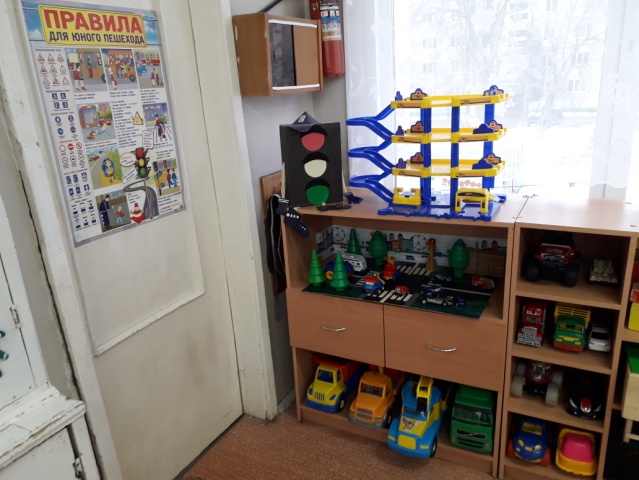 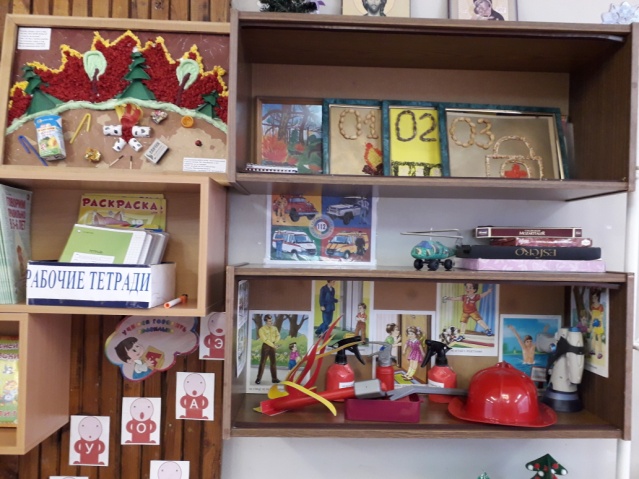                                ЦЕНТР  БЕЗОПАСНОСТИ                               ЦЕНТР  БЕЗОПАСНОСТИ                               ЦЕНТР  БЕЗОПАСНОСТИ                               ЦЕНТР  БЕЗОПАСНОСТИ                               ЦЕНТР  БЕЗОПАСНОСТИ            ЦЕНТР  ПАТРИОТИЧЕСКОГО    ВОСПИТАНИЯ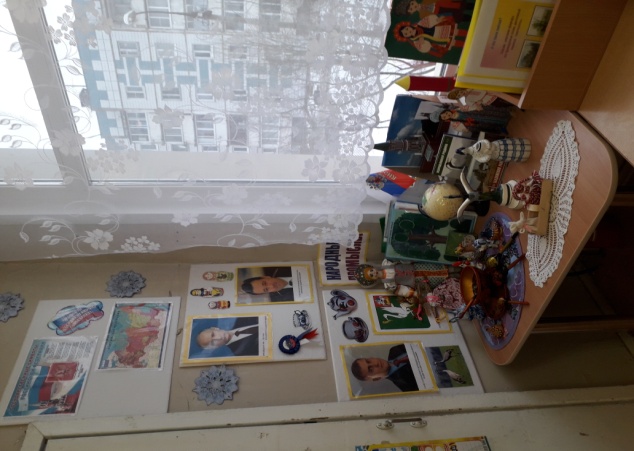       ЦЕНТР  ИГРЫ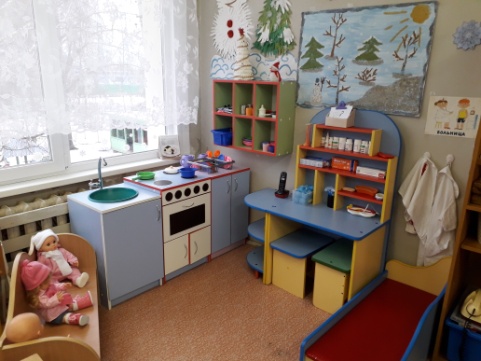 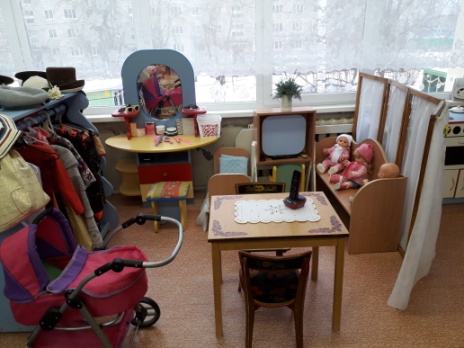 